Развитие речи День победы:Цели: Развивать артикуляционный аппарат с помощью заучивания и повтора стихов к празднику победы.  А так же пальчиковой и дыхательной гимнастики.Развивать умение выкладывать на столе флажок из палочек.                  Сегодня праздник День победы!                    Счастливый светлый день весны!                        В цветы все улицы одеты                            И песни звонкие слышны. Давай мы с тобой поговорим о семье. У каждого из нас есть своя семья, в которой все друг друга любят, уважают, взрослые заботятся о маленьких. И дети должны быть послушными, не капризными, должны радовать маму, папу, дедушку,бабушку.Давай  расскажем  про нашу семью. С кем ты живешь? (с мамой, папой)А как зовут твою маму и папу? (дети отвечают)Мама, какая? (красивая, нежная, любимая, милая, ласковая)А папа, какой? (смелый, добрый, сильный, хороший)Что вы любите дома делать вместе с бабушкой и дедушкой? (играть, смотреть телевизор, готовить, убираться)  Пальчиковая игра-потешка «Семья»–Сейчас мы поиграем с пальчиками и расскажем про дружную семью.Этот пальчик – дедушка (большой)     Этот пальчик бабушка (указательный),                                    Этот пальчик папа (средний),                                    Этот пальчик мама (безымянный),                                    Этот пальчик я (мизинец),                                    Это вся моя семья (кулачок).            Беседа «Знакомство с праздником»В каждой семье отмечают праздники. И очень скоро все мы будем отмечать День Победы. Повторите – «День Победы».«День Победы» – самый главный праздник, отмечающийся в нашей стране. Наша большая Армия победила злого врага и прогнала его. Всех дедушек и бабушек мы будем поздравлять с праздником, дарить им цветы.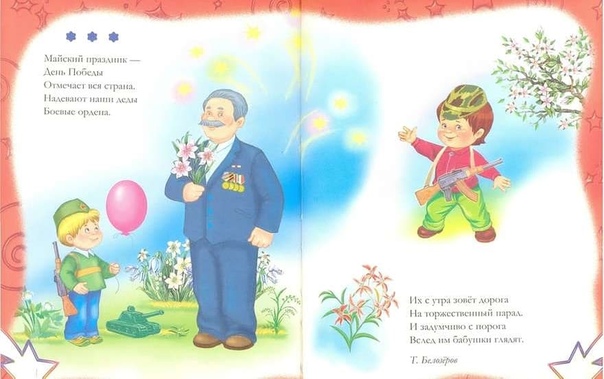 Все солдаты были храбрые: они летали на самолетах, плавали на кораблях и ездили на танках.И Вы, ребята, берегите свою Родину, растите сильными и смелыми.- У каждого солдата был флаг. Дыхательная гимнастика «Флажок»- Сейчас мы с тобой отдохнем.Посмотри-ка, мой дружок,Вот какой у нас флажок!Наш флажок прекрасный,Ярко-ярко красный. показываем правильное выполнение упражнения: носом вдохнули, губы трубочкой сложили и долго дуем.Повторить 4-6 раз. Выкладывание из счетных палочек флажка (метод накладывания) Я приготовила для тебя палочки-карандаши.  Какого цвета палочки? Правильно, красного.Сейчас мы из палочек-карандашей сделаем флажок.(выкладываем на столе перед собой)Посмотрите,посмотрите!Вот какой флажок у МитиКто флажок  подарил?Митя сам смастерил  А мама может сделать танк.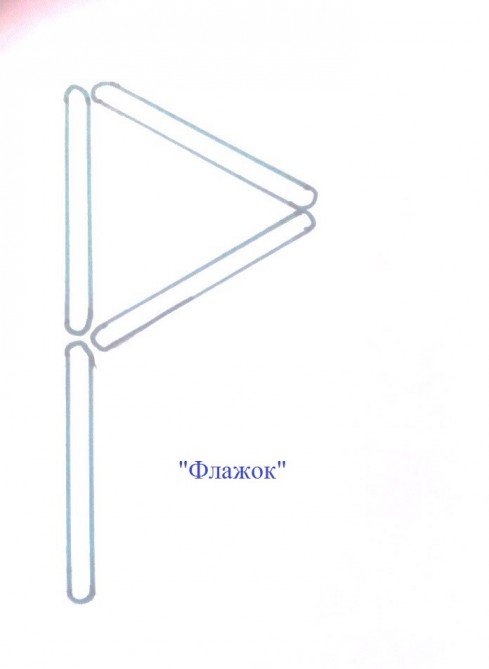                     - Вот и закончилось наше занятие. Какой праздник скоро будут отмечать все? Правильно! День Победы!В какие игры вам больше всего понравилосьиграть?                       ВСЕМ СПАСИБО